Alla Dott.ssa Luigia BelottiPresidente O.P.I. di PaviaVia Flarer,10  - 27100 PaviaOGGETTO: Domanda di partecipazione al Progetto “Noi sosteniamo i Giovani” I Edizione indetto dall’Ordine delle Professioni Infermieristiche della Provincia di Pavia.Consapevole delle sanzioni penali richiamate dall’art.76D.P.R.28.12.2000 n°455,in caso di dichiarazioni mendaci o uso di atti falsi,Il/la sottoscritt_ ………………………………………… Nat_ a ……………………………… il …../…./….....Residentea……………………………………….Via……….…………………………………………..n……..C.A.P.: ………………. tel………………………… e-mail………………………………………………………..PEC: ………………………………………………………………………………………………………………..Iscritto/a codesto Ordine delle Professioni Infermieristiche in qualità di:Pediatric_	dal…../…./………con.diposizione……………..………...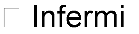 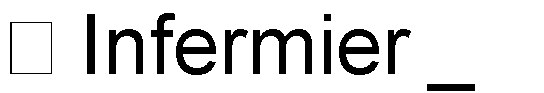 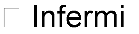 Titolo della Tesi discussa:……………………………………………………………………………………………………………………………………………………………………………………………………………………………………………………data discussione …../…. /……… presso l’Ateneo…..………………………………………………………………………………………………Chiededi essere ammesso a partecipare al Progetto “Noi sosteniamo i Giovani”ALLEGA:Copia di documento di identità in corso di validità;Copia cartacea e copia su supporto elettronico della tesi; Abstract della tesi;Consenso per la pubblicazione dell’abstract sul sito dell’Ordine.Pavia il ………………………………..                                              Firma…………………………………………………………………….(Esente da autentica di firma ai sensi dell’Art. 38 del DPR 28/12/200 n. 445)Autorizzo al trattamento dei dati relativi alla mia persona, ai sensi dell'art 13 e succ. del Reg. UE 2016/679 ai soli fini di organizzazione del presente “evento”Pavia il ………………………………..                                              Firma…………………………………………………………………….(Esente da autentica di firma ai sensi dell’Art. 38 del DPR 28/12/200 n. 445)